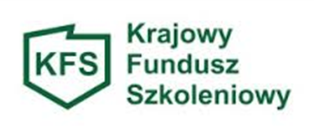 ……………………………………..(pieczęć wnioskodawcy) 					Znak sprawy…………………………………….							Numer wniosku…………………………………Starosta……………………………..za pośrednictwemPowiatowego Urzędu Pracy 
w …………………………..Wniosek o przyznanie środków z Krajowego Funduszu Szkoleniowegona finansowanie lub współfinansowanie działań na rzecz kształcenia ustawicznego pracowników i pracodawcówna zasadach określonych w ustawie z dnia 20 kwietnia 2004 r. o promocji zatrudnienia i instytucjach rynku pracy 
(t.j. Dz. U. z 2023 r. poz. 735 t.j.) oraz rozporządzeniu Ministra Pracy i Polityki Społecznej z dnia 14 maja 2014 r. 
w sprawie przyznawania środków z Krajowego Funduszu Szkoleniowego (Dz. U. z 2018 r., poz. 117).I. Dane pracodawcyNazwa pracodawcy …………………………………………….……..…………………….………….……………….…………………………………………………………….…….…....………………..……….…Adres siedziby pracodawcy ……………………….…………………………………………………. …………….……………………………………………….….....………….….….…………….………..….……Miejsce prowadzenia działalności gospodarczej …………………………..………………………..….………….............................................................................................................................................................Numer telefonu, faksu…………………………………………………………………….……..………Adres poczty elektronicznej ……………………………………………………………………………Wielkość przedsiębiorcy:        mikro*    	    mały 	       średni       duży 				 inny (jaki?) ………………………………………………………………………………..……………..Data rozpoczęcia prowadzenia działalności …………………………...…….………………...……Oznaczenie przeważającego rodzaju działalności gospodarczej według PKD: …………………NIP …………………….……….………………REGON …………….…...…………………….Liczba zatrudnionych pracowników (z wyłączeniem wykonywania pracy lub świadczenia usług na podstawie umów cywilnoprawnych, w  tym umowy agencyjnej, umowy zlecenia, umowy o dzieło albo w okresie członkostwa w rolniczej spółdzielni produkcyjnej, spółdzielni kółek rolniczych lub spółdzielni usług rolniczych):…………………………..…………….…………………………………………………………………Nazwisko i imię oraz stanowisko służbowe osoby upoważnionej do podpisania umowy 
             ......................................................................................................................................................................m)	Nazwisko i imię, numer telefonu osoby wskazanej do kontaktów: .................................................................................................................................................................n) 	Nr rachunku bankowego pracodawcy, na który powinny zostać przekazywane środki                   z KFS: ….……………………………………………………………………………………………………….II. Informacje o planowanym kształceniu ustawicznymCałkowita wartość planowanych działań związanych z kształceniem ustawicznym:      
……………….……..słownie: ………………………………………………………………………………………………………….w tym:- wysokość środków z  KFS: 			……………….……..słownie: …..………………………………………………………………………………………………………..- wysokość wkładu własnego wnoszonego przez pracodawcę*:	                ……………….……..słownie: ….………………………………………………………………………………………………………..* nie dotyczy mikroprzedsiębiorstw  (za mikro przedsiębiorcę uważa się przedsiębiorcę, który w co najmniej jednym 
z dwóch ostatnich lat obrotowych:

1) zatrudniał średniorocznie mniej niż 10 pracowników oraz

2) osiągnął roczny obrót netto ze sprzedaży towarów, wyrobów i usług oraz operacji finansowych nieprzekraczający równowartości w złotych 2 milionów euro, lub sumy aktywów jego bilansu sporządzonego na koniec jednego z tych lat nie przekroczyły równowartości w złotych 2 milionów euro).III. Uzasadnienie wniosku1. Nazwa kształcenia ustawicznego (szkolenia, studiów podyplomowych, itd.): …………………………………………………………………………………………………….......Priorytet wydatkowania środków:     ….………….……………… Liczba osób do objęcia wsparciem: …..………………………………Pracownik/ Pracownicy zatrudniony/zatrudnieni na podstawie umowy: ……………………… 
w wymiarze czasu pracy: …………………………………………………………………………………………Stanowisko/ Stanowiska służbowe: ……………………………………………………………………………..Forma kształcenia ustawicznego: ….......................................................................................................Koszt kształcenia ustawicznego na 1 uczestnika: (z wyłączeniem kosztów przejazdu, zakwaterowania, wyżywienia)          ………………………………………….Termin realizacji wskazanego działania: ………...............……………..
(przy planowaniu terminów kształcenia należy wziąć pod uwagę ustawowy termin rozpatrzenia wniosku)Liczba godzin kształcenia ustawicznego: ……................………………Uzasadnienie potrzeby odbycia kształcenia ustawicznego, przy uwzględnieniu obecnych lub przyszłych potrzeb pracodawcy oraz obowiązujących priorytetów wydatkowania środków KFS:………………………..……………………………………………………………………………………………..…………………………………..…………………………………………………………………………………..………………………………………………………………………………………………….……………………………………………..……………………………………………………………………………………………..………………………………………………………………………………………………………………………………………………………………………………………………………………………………………………………………………………………………………………………………………………………………………………………………………………………………………………………………………………………………………………………………………………………………………………………………………………………………………………………………………………………………………………………………………………………………………………………………………………………………………………………………………Informacja o planach dotyczących dalszego zatrudnienia osób, które będą objęte kształceniem ustawicznym finansowanym ze środków KFS:........................................................................................................................................................................................................................................................................................................................................................................................................................................................................................................................................................................................................................................................................................................................................................................................................................................................................................................................................………………………………………………………………………………………………………………………………………………………………………………………………………………………………………………Uzasadnienie wyboru realizatora usługi kształcenia ustawicznego finansowanej ze środków KFS ……………………………………………………………………………………………………………………………………………………………………………………………………………………………………………………………………………………………………………………………………………………………………………………………………………………………………………………………………………………………….w tym:- nazwa i siedziba realizatora usługi kształcenia ustawicznego: ……………………………………………………………………………………………………………………….- realizator posiada/ nie posiada* certyfikaty jakości oferowanych usług kształcenia ustawicznego.- w przypadku posiadania certyfikatu jakości oferowanych usług kształcenia ustawicznego należy wskazać rodzaj certyfikatu: ……………………………………………………………………………………………………………………….- w przypadku kursów - realizator posiada/ nie posiada* dokument, na podstawie którego prowadzi pozaszkolne formy kształcenia ustawicznego.- w przypadku posiadania ww. dokumentu należy wskazać publiczny rejestr elektroniczny,  
w którym powyższa informacja jest dostępna: ……………………………………………………………- cena usługi kształcenia ustawicznego w porównaniu z ceną podobnych usług oferowanych na rynku (w przypadku działań ogólnie dostępnych przynajmniej 3 konkurencyjne ceny):*bez kosztów związanych z przejazdem, zakwaterowaniem i wyżywieniem- w przypadku braku dostępności podobnych usług oferowanych na rynku lub mniejszej ilości realizatorów kształcenia ustawicznego należy wskazać, z czego wynika ww. brak: ……………………………………………………………………………………………………………….………………………………………………………………………………………………………………………………2. Nazwa kształcenia ustawicznego (szkolenia, studiów podyplomowych, itd.): …………………………………………………………………………………………………….......Priorytet wydatkowania środków:     ….………….……………… Liczba osób do objęcia wsparciem: …..………………………………Pracownik / Pracownicy zatrudniony/zatrudnieni na podstawie umowy: ……………………… 
w wymiarze czasu pracy: ………………………………………………………………………………………Stanowisko/ Stanowiska służbowe: …………………………………………………………………………..Forma kształcenia ustawicznego: ….......................................................................................................Koszt kształcenia ustawicznego na 1 uczestnika: (z wyłączeniem kosztów przejazdu, zakwaterowania, wyżywienia)          ………………………………………….Termin realizacji wskazanego działania: ………...............……………..
(przy planowaniu terminów kształcenia należy wziąć pod uwagę ustawowy termin rozpatrzenia wniosku)Liczba godzin kształcenia ustawicznego: ……................………………Uzasadnienie potrzeby odbycia kształcenia ustawicznego, przy uwzględnieniu obecnych lub przyszłych potrzeb pracodawcy oraz obowiązujących priorytetów wydatkowania środków KFS:………………………..……………………………………………………………………………………………..…………………………………..…………………………………………………………………………………..………………………………………………………………………………………………….……………………………………………..……………………………………………………………………………………………..………………………………………………………………………………………………………………………………………………………………………………………………………………………………………………………………………………………………………………………………………………………………………………………………………………………………………………………………………………………………Informacja o planach dotyczących dalszego zatrudnienia osób, które będą objęte kształceniem ustawicznym finansowanym ze środków KFS:....................................................................................................................................................................................................................................................................................................................................................................................................................................................................................................................................................................................................................................................................................................................................................……………………………………………………………………………………………………………………….Uzasadnienie wyboru realizatora usługi kształcenia ustawicznego finansowanej ze środków KFS ……………………………………………………………………………………………………………………………………………………………………………………………………………………………………………………………………………………………………………………………………………………………………………………………………………………………………………………………………………………………….w tym:- nazwa i siedziba realizatora usługi kształcenia ustawicznego: ……………………………………………………………………………………………………………………….- realizator posiada/ nie posiada* certyfikaty jakości oferowanych usług kształcenia ustawicznego.- w przypadku posiadania certyfikatu jakości oferowanych usług kształcenia ustawicznego należy wskazać rodzaj certyfikatu: ……………………………………………………………………………………………………………………….- w przypadku kursów - realizator posiada/ nie posiada* dokument, na podstawie którego prowadzi pozaszkolne formy kształcenia ustawicznego.- w przypadku posiadania ww. dokumentu należy wskazać publiczny rejestr elektroniczny,  
w którym powyższa informacja jest dostępna: ……………………………………………………………- cena usługi kształcenia ustawicznego w porównaniu z ceną podobnych usług oferowanych na rynku (w przypadku działań ogólnie dostępnych przynajmniej 3 konkurencyjne ceny):*bez kosztów związanych z przejazdem, zakwaterowaniem i wyżywieniem- w przypadku braku dostępności podobnych usług oferowanych na rynku lub mniejszej ilości realizatorów kształcenia ustawicznego należy wskazać z czego wynika ww. brak: ……………………………………………………………………………………………………………….………………………………………………………………………………………………………………………………………………………………………………………………………………………………………………………UWAGA!1. W przypadku wniosku wypełnionego nieprawidłowo, wyznacza się termin do jego poprawienia. Termin ten ustalany jest indywidualnie i nie może być krótszy niż 7 i dłuższy niż 14 dni.2. Wniosek pozostawia się bez rozpatrzenia, o czym informuje się pracodawcę na piśmie,
 w przypadku:- niepoprawienia wniosku we wskazanym terminie,- niedołączenia wymaganych załączników3. Powiatowy Urząd Pracy we Włodawie zastrzega sobie prawo żądania dodatkowych niewymienionych poniżej załączników oraz wyjaśnień pozwalających na rozstrzygnięcie ewentualnych wątpliwości niezbędnych do rozpatrzenia wniosku.4. Każdą stronę wniosku i załączników należy podpisać lub zaparafować. Ponadto, w celu zapewnienia należytej staranności w procesie rozpatrywania wniosków należy spiąć wniosek wraz z załącznikami w sposób trwały. Załączniki, które stanowią integralną część wniosku:Oświadczenie dotyczące spełniania warunków wybranego priorytetu (zgodnie z podanymi wzorami – str. 8-12.Oświadczenie według załącznika Nr 1 do wniosku lubZaświadczenia o otrzymanej pomocy za okres obejmujący bieżący rok kalendarzowy 
i poprzedzające go 2 lata, (jeżeli dotyczy).Oświadczenie według załącznika Nr 2 do wniosku.Informacja przedstawiona przez podmiot ubiegający się o pomoc de minimis według załącznika do Rozporządzenia Rady Ministrów z dnia 24.10.2014 r. (Dz. U. z 2014 r. poz. 1543).Umowa spółki (dotyczy spółek cywilnych).Kopię dokumentu potwierdzającego oznaczenie formy prawnej prowadzonej działalności – 
w przypadku braku wpisu do CEIDG oraz KRS.Program kształcenia ustawicznego lub zakres egzaminu.Wzór dokumentu potwierdzającego kompetencje nabyte przez uczestników, wystawianego przez realizatora usługi kształcenia ustawicznego.		…….……………………………                                                                                                                         (data i podpis wnioskodawcy lub osób                                                                                                                                    uprawnionych do reprezentacji)OŚWIADCZENIE WNIOSKODAWCY DOTYCZĄCE SPEŁNIANIA 
PRIORYTETU Nr  3Oświadczam, że wskazana w niniejszym wniosku forma kształcenia ustawicznego pod nazwą: ………………………………………………………………………………………………….dotyczy zawodu: ………………………………………………………………………………, który jest określony jako zawód deficytowy na terenie:    Powiatu ………………….              lub        Województwa …………………..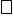 w  Barometrze zawodów prognoza na 2023 rok. Barometr Zawodów (barometrzawodow.pl)Szczegółowe uzasadnienie należy wpisać w III części wniosku.…………………………………….Miejscowość i data                                                                   ……..…………………………………….                                                                                Pieczątka i podpis pracodawcy lub osoby upoważnionejZałącznik nr 1 nazwa/imię i nazwisko pracodawcy								………………………………….								         miejscowość, dataINFORMACJA O UZYSKANEJ POMOCY DE MINIMISOświadczam, iż ........................................................................................................................ :			                                            (pełna nazwa)  w okresie obejmującym bieżący rok podatkowy oraz poprzedzające go dwa lata podatkowe przed dniem złożenia niniejszego wniosku o udzielenie pomocy de minimis nie otrzymałem/am otrzymałem/am pomoc de minimis w następującej wielkości:Oświadczam, że dane zawarte w niniejszej informacji są zgodne ze stanem faktycznym.									……………………………									             (podpis )                                                                          Załącznik nr 2     
                                                                                            …......................., dnia .............................      ……………………………….       /oznaczenie pracodawcy/OŚWIADCZENIEOświadczam, że:- dane zawarte w niniejszym wniosku są zgodne z prawdą;- nie ubiegam się o środki Krajowego Funduszu Szkoleniowego na kształcenie ustawiczne pracowników objętych niniejszym wnioskiem w innym powiatowym urzędzie pracy;- środki przeznaczone na kształcenie ustawiczne pracowników objętych niniejszym wnioskiem nie przekroczą 300 % przeciętnego wynagrodzenia w danym roku na jednego pracownika;- zapoznałem/am się z warunkami określonymi w rozporządzeniu Ministra Pracy i Polityki Społecznej z dnia 14 maja 2014r. w sprawie przyznawania środków z Krajowego Funduszu Szkoleniowego (Dz. U. z 2018 r., poz. 117) oraz art. 69a i 69b ustawy z dnia 20 kwietnia 2004r. o promocji zatrudnienia i instytucjach rynku pracy (t.j. Dz. U. z 2023 r., poz. 735 t.j.) oraz obowiązującymi w Powiatowym Urzędzie Pracy we Włodawie „Zasadami przyznawania pracodawcy środków z Krajowego Funduszu Szkoleniowego w Powiatowym Urzędzie Pracy we Włodawie  w 2023 r.”;- zostałem/am poinformowany/a, że złożenie wniosku nie gwarantuje otrzymania środków na kształcenie ustawiczne pracowników i pracodawców z Krajowego Funduszu Szkoleniowego; 
- nie będę samodzielnie realizować kształcenia ustawicznego dla własnych pracowników; 
- forma kształcenia, o którą wnioskuję nie rozpoczęła się i nie została już zakończona;- przyjmuję do wiadomości, iż w ramach środków KFS nie finansuje się kosztów dojazdu, wyżywienia i zakwaterowania związanych z podjętym kształceniem;- formy wsparcia w ramach Krajowego Funduszu Szkoleniowego objęte niniejszym wnioskiem zrealizuję przy udziale zewnętrznego organizatora kształcenia, który nie jest ze mną powiązany kapitałowo ani osobowo;-  zostałem/am poinformowany/a, że od negatywnego rozpatrzenia wniosku nie przysługuje odwołanie;- jestem świadomy/a, że kształcenie ustawiczne pracowników i pracodawcy w ramach Krajowego Funduszu Szkoleniowego jest finansowane ze środków publicznych i w związku 
z tym podlega szczególnym zasadom rozliczania;	
- oświadczam, że utrzymam/y zatrudnienie pracownika/ków którego/ych kieruję na kształcenie ustawiczne co najmniej do dnia zakończenia ostatniej formy wsparcia;- przyjmuję do wiadomości, że umowa dotycząca przyznanych środków na kształcenie ustawiczne pracowników i pracodawcy ze środków Krajowego Funduszu Szkoleniowego jest umową cywilnoprawną i żadnej ze stron nie przysługuje roszczenie jej zawarcia;- zobowiązuję się do niezwłocznego powiadomienia Powiatowego Urzędu Pracy we Włodawie 
(w szczególności w okresie od złożenia wniosku do podpisania umowy) o wszelkich zmianach stanu prawnego lub faktycznego wskazanego w dniu złożenia wniosku.- jestem/ nie jestem* beneficjentem pomocy w rozumieniu ustawy z dnia 30 kwietnia 2004r. 
o postępowaniu w sprawach dotyczących pomocy publicznej  (t.j. Dz.U. z 2023 r. poz. 702, 
z późn. zm.).- zostałem / nie zostałem* wpisany decyzją ministra SWiA na listę osób i podmiotów, wobec których stosowane są środki, o których mowa w ustawie o szczególnych rozwiązaniach w zakresie przeciwdziałania wspierania agresji na Ukrainę oraz służących ochronie bezpieczeństwa narodowego..……………………………………/pieczątka i podpis pracodawcy lub osoby upoważnionej                     						  do reprezentowania pracodawcy/*niepotrzebne skreślićWyrażam zgodę na przetwarzanie przez Powiatowy Urząd Pracy we Włodawie moich danych osobowych dotyczących Krajowego Funduszu Szkoleniowego zgodnie 
z przepisami prawa tj.:Rozporządzenia RODO o ochronie danych osobowych – Rozporządzenie Parlamentu Europejskiego i Rady (UE) 2016/679 z dnia 27 kwietnia 2016 r. w sprawie ochrony osób fizycznych w związku z przetwarzaniem danych osobowych i w sprawie swobodnego przepływu takich danych oraz uchylenia dyrektywy 95/46 WE.Ustawy o ochronie danych osobowych z dnia 10 maja 2018 r. (Dz.U.2019.1781 t.j.)..……………………………………/pieczątka i podpis pracodawcy lub osoby upoważnionej                     						  do reprezentowania pracodawcy/……………………….
(miejscowość, data)Wypełnia powiatowy urząd pracyOcena wniosku pod względem formalnym z uwzględnieniem zgodności z założeniami KFS oraz posiadanych środków finansowych:Proponuję:- Przyjąć do realizacji (w całości, zmniejszyć kwotę dofinansowania, itd.)*- Odrzucić ze względu na niezgodność z założeniami KFS/ brak środków*                                                                                                              
                                 …………..……..…..………………………          (data i podpis specjalisty ds. rozwoju zawodowego)Przyznaję – nie przyznaję* środki Funduszu Pracy w formie KFS z przeznaczeniem na finansowanie działań na rzecz kształcenia ustawicznego pracowników/pracodawcy w kwocie 

…….....…………………………….…… złsłownie………………………..……………………………………………………………………………………,z przeznaczeniem na:
Uwagi: ………………………………………………………………………………………………………………
………………………………………………………………………………………………………………………………………………………………………………………………………………………………………………

…................……………….	          ………...……………………….           (miejscowość, data)	                        (podpis osoby upoważnionej)*niepotrzebne skreślićSzczegółowa klauzula informacyjna–obowiązek informacyjny z art.14 RODO dot. przetwarzania danych osobowych podawanych w ramach wniosku o dofinansowanie kosztów kształcenia ustawicznego pracownika/ów i pracodawcy z Krajowego Funduszu SzkoleniowegoAdministratorem Danych Osobowych jest Powiatowy Urząd Pracy we Włodawie, Niecała 2, 
22-200 Włodawa, Tel. (82) 57-25-240 , e-mail: sekretariat@pup.wlodawa.plAdministrator wyznaczył Inspektora Ochrony Danych. Kontakt za pomocą 
e-mail: inspektor@cbi24.plPana/Pani dane osobowe przetwarzane będą w celu realizacji wniosku o dofinansowanie kosztów kształcenia ustawicznego pracownika/ów i pracodawcy z Krajowego Funduszu Szkoleniowego. Podstawą prawną przetwarzania danych osobowych przez Administratora jest wypełnienie obowiązku prawnego ciążącego na Administratorze -art. 6 ust. 1 lit. c RODOKategoria danych osobowych: dane zwykłe (imię, nazwisko, data urodzenia, stanowisko pracy).Pana/Pani dane osobowe pozyskano od pracodawcy składającego  za pośrednictwem PUP 
we Włodawie wniosek o przyznanie środków z Krajowego Funduszu Szkoleniowego na finansowanie działań na rzecz kształcenia ustawicznego.Administrator będzie przetwarzał dane osobowe przez okres wynikający z właściwych przepisów dziedzinowych i z uwagi na odpowiadającą danym kategorię archiwalną, który został określony na podstawie przepisów ustawy z dnia 14 lipca 1983 r. o narodowym zasobie archiwalnym i archiwach.Podane dane osobowe mogą zostać przekazane jedynie uprawnionym podmiotom oraz organom administracji publicznej upoważnionym na podstawie przepisów prawa w tym dot. Krajowego Funduszu Szkoleniowego.Osobom, których dane są przetwarzane przysługują następujące prawa względem ich danych osobowych:do dostępu, do sprostowania, do ograniczenia przetwarzania, do wniesienia skargi do Prezesa Urzędu Ochrony Danych OsobowychDane osobowe nie będą wykorzystywane do zautomatyzowanego podejmowania decyzji ani do profilowania.Dane osobowe nie będą przetwarzane poza UE.Podanie danych osobowych jest wymogiem ustawowym, niezbędnym do realizacji złożonego wniosku o przyznanie środków z Krajowego Funduszu Szkoleniowego. Niepodanie danych w zakresie wymaganym przepisami prawa przez może skutkować odmową realizacji złożonych wniosków 
o skorzystanie z wybranych usług i instrumentów rynku pracy. Podstawa prawna:Rozporządzenia Parlamentu Europejskiego i Rady (UE ) 2016/679 z dnia 27 kwietnia 2016 r. 
w sprawie ochrony osób fizycznych w związku z przetwarzaniem danych osobowych i w sprawie swobodnego przepływu takich danych oraz uchylenia dyrektywy 95/46/WE (ogólne rozporządzenie 
o ochronie danych).Ustawa z dnia 10 maja 2018 roku o ochronie danych osobowych.Ustawa z dnia 20 kwietnia 2004 r. o promocji zatrudnienia i instytucjach rynku pracy.Liczba osób planowanych do objęcia wsparciemLiczba osób według grup wiekowychLiczba osób według grup wiekowychLiczba osób według grup wiekowychLiczba osób według grup wiekowychLiczba osób planowanych do objęcia wsparciem15-24 lata25-34 lata35-44 lata45 lat i więcejWskazanie działańOkreślenie potrzeb pracodawcy 
w zakresie kształcenia ustawicznegoWskazanie działańKursy realizowane z inicjatywy pracodawcy lub za jego zgodąWskazanie działańStudia podyplomowe realizowane 
z inicjatywy pracodawcy lub za jego zgodąWskazanie działańEgzaminy umożliwiające uzyskanie  dokumentów potwierdzających nabycie umiejętności, kwalifikacji lub uprawnień zawodowychWskazanie działańBadania lekarskie i/lub psychologiczne wymagane do podjęcia kształcenia lub pracy zawodowej po ukończonym kształceniuWskazanie działańUbezpieczenie NNW w związku 
z podjętym kształceniemLiczba osób planowanych do objęcia wsparciem ogółemLiczba osób planowanych do objęcia wsparciem ogółemOferta wybranej instytucjiszkoleniowej/uczelniDruga ofertaTrzecia ofertaNazwa i adres instytucji szkoleniowej/uczelniNazwa kursu/szkolenia/studiów podyplomowychCena* (dla 1 uczestnika)Liczba godzin 
(dla 1 uczestnika)Koszt osobogodziny 
(dla 1 uczestnika)Oferta wybranej instytucjiszkoleniowej/uczelniDruga pozyskana ofertaTrzecia pozyskana ofertaNazwa i adres instytucji szkoleniowej/uczelniNazwa kursu/szkolenia/studiów podyplomowychCena* (dla 1 uczestnika)Liczba godzin 
(dla 1 uczestnika)Koszt osobogodziny 
(dla 1 uczestnika)WZORY OŚWIADCZEŃ
(do wyboru zgodnie z wybranym priorytetem)OŚWIADCZENIE WNIOSKODAWCY  DOTYCZĄCE SPEŁNIENIA 
PRIORYTETU Nr 1Oświadczam, że wnioskowane wsparcie kształcenia ustawicznego w ramach niniejszego wniosku dotyczy osób/osoby,  które/która*:     pracują  bezpośrednio  z  pracownikami  cudzoziemskimi  oraz  wnioskowane  szkolenie           ułatwi lub umożliwi im pracę z zatrudnionymi lub planowanymi do zatrudnienia 
          w przyszłości cudzoziemcami  lub         są zatrudnionym cudzoziemcem, uprawnionym do wykonywania pracy na terenie RP                    w okresie kształcenia ustawicznego*  właściwe zaznaczyćSzczegółowe uzasadnienie należy wpisać w III części wniosku.…………………………………….Miejscowość i data                                                                                  ……..…………………………………….                                                                                                Pieczątka i podpis pracodawcy lub osoby upoważnionejOŚWIADCZENIE WNIOSKODAWCY DOTYCZĄCE SPEŁNIENIA 
PRIORYTETU Nr 2Oświadczam, że wnioskowane wsparcie kształcenia ustawicznego w ramach niniejszego wniosku dotyczy osób/osoby, które/która spełnia warunki dostępu do priorytetu tj. kształcenie ustawiczne związane jest z zastosowaniem w firmie nowych  procesów, technologii i/lub narzędzi pracy oraz nabyte umiejętności, które objęte są tematyką wnioskowanej formy wsparcia są powiązane 
z wykonywanymi zadaniami zawodowymi na stanowisku, na którym korzysta lub będzie korzystała z nowych technologii i/lub narzędzi lub wdrażała nowe procesy *.* należy dołączyć dokumenty wskazujące, że w ciągu jednego roku przed złożeniem wniosku bądź w ciągu trzech           miesięcy po jego złożeniu zostały/ zostaną zakupione nowe maszyny i narzędzia, bądź będą wdrożone nowe procesy,          technologie i systemy.Szczegółowe uzasadnienie należy wpisać w III części wniosku.…………………………………….Miejscowość i data                                                                                 ……..…………………………………….                                                                                             Pieczątka i podpis pracodawcy lub osoby upoważnionejOŚWIADCZENIE WNIOSKODAWCY DOTYCZĄCE SPEŁNIANIA 
PRIORYTETU Nr  4Oświadczam, że wnioskowane wsparcie kształcenia ustawicznego w ramach niniejszego wniosku dotyczy osób/osoby, które/która na dzień złożenia wniosku o dofinansowanie kosztów kształcenia ustawicznego pracowników i pracodawców ze środków KFS, ukończyły 50 rok życia oraz *     zostały zatrudnione w aktualnym miejscu pracy w okresie ostatnich 6 miesięcy przed dniem złożenia wniosku           lub    miały zmieniony zakres obowiązków w aktualnym miejscu pracy w okresie ostatnich  6 miesięcy przed dniem złożenia wniosku            lub     będą miały zmieniony zakres obowiązków w perspektywie najbliższych 3 miesięcy od                 momentu złożenia wniosku*  właściwe zaznaczyć…………………………………….Miejscowość i data                                                                             ……..…………………………………….                                                                                Pieczątka i podpis pracodawcy lub osoby upoważnionejOŚWIADCZENIE WNIOSKODAWCY DOTYCZĄCE SPEŁNIANIA 
PRIORYTETU Nr 5 Oświadczam, że wnioskowane wsparcie kształcenia ustawicznego w ramach niniejszego wniosku dotyczy osób/osoby, które/która*:  w ciągu roku przed datą złożenia wniosku o dofinansowanie kosztów kształcenia             ustawicznego pracowników i pracodawców ze środków KFS, podjęły pracę po przerwie              spowodowanej sprawowaniem opieki nad dzieckiem, trwającej nieprzerwalnie            minimum 40 dni              lub  są członkiem rodziny wielodzietnej oraz na dzień złożenia wniosku posiada Kartę Dużej             Rodziny bądź spełnia warunki jej posiadania.*  właściwe zaznaczyćSzczegółowe uzasadnienie należy wpisać w III części wniosku.…………………………………….Miejscowość i data                                                                             ……..…………………………………….                                                                                Pieczątka i podpis pracodawcy lub osoby upoważnionejOŚWIADCZENIE WNIOSKODAWCY DOTYCZĄCE SPEŁNIANIA 
PRIORYTETU Nr 6 
Oświadczam, że pracownik wskazany do objęcia wsparciem w ramach niniejszego priorytetu spełnia warunki dostępu do priorytetu tj.*     na dzień złożenia wniosku  o dofinansowanie kosztów kształcenia ustawicznego                   pracowników i pracodawców  ze środków KFS, nie ukończył  30 roku życia, a nabycie                           umiejętności cyfrowych, które objęte są tematyką wnioskowanego szkolenia jest                       powiązane z pracą wykonywaną przez osobę kierowaną  na szkolenie           lub       na dzień złożenia wniosku  o dofinansowanie kosztów kształcenia ustawicznego                   pracowników i pracodawców  ze środków KFS, nie ukończył  30 roku życia, a nabycie nowych umiejętności jest bezpośrednio związane z pracą na zajmowanym stanowisku w branży energetycznej i/lub gospodarki odpadami - kod PKD** ………… .*  właściwe zaznaczyć** należy uzupełnić numer kodu PKD według Polskiej Klasyfikacji Działalności (PKD) 2007 na podstawie danych                                zawartych w rejestrze REGON w brzmieniu na dzień 1 stycznia 2023r. 
Szczegółowe uzasadnienie należy wpisać w III części wniosku.…………………………………….Miejscowość i data                                                                             ……..…………………………………….                                                                              Pieczątka i podpis pracodawcy lub osoby upoważnionejLp.Podmiot udzielający pomocyPodstawa prawna otrzymanej pomocyDzień udzielenia pomocy(dzień-miesiąc-rok)Nr programu pomocowego, decyzjilub umowyForma pomocyWartość pomocy bruttoWartość pomocy bruttoLp.Podmiot udzielający pomocyPodstawa prawna otrzymanej pomocyDzień udzielenia pomocy(dzień-miesiąc-rok)Nr programu pomocowego, decyzjilub umowyForma pomocyw PLNw EUR....RAZEMRAZEMRAZEMRAZEMRAZEMRAZEMDziałanieKwota przyznanego dofinansowania ze środków KFSLiczba osób 
do objęcia wsparciemOkreślenie potrzeb pracodawcy w zakresie kształcenia ustawicznegoKursy realizowane z inicjatywy pracodawcy lub za jego zgodąStudia podyplomowe realizowane z inicjatywy pracodawcy lub za jego zgodąEgzaminy umożliwiające uzyskanie  dokumentów potwierdzających nabycie umiejętności, kwalifikacji lub uprawnień zawodowychBadania lekarskie i/lub psychologiczne wymagane do podjęcia kształcenia lub pracy zawodowej po ukończonym kształceniuUbezpieczenie NNW w związku z podjętym kształceniemRAZEM